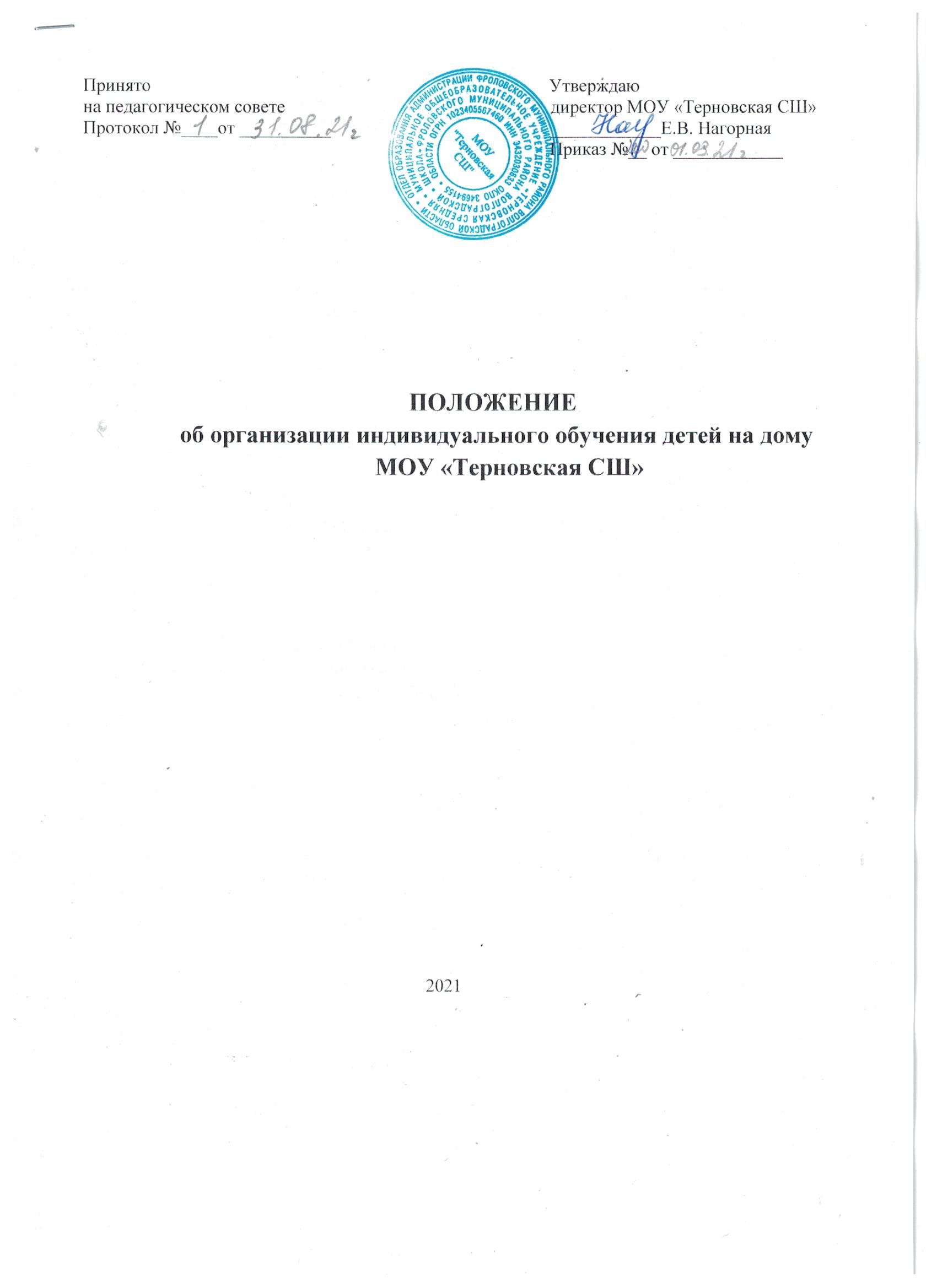 1. Общие положения1.1. Настоящее Положение об организации индивидуального обучения детей на дому (далее – Положение) МОУ «Терновская СШ» (далее – школа) составлено на основании:1) Федерального закона «Об образовании в Российской Федерации» №273-ФЗ от 29 декабря 2012 года ст.5 п.5: «В целях реализации права каждого человека на образование федеральными государственными органами, органами государственной власти субъектов Российской Федерации и органами местного самоуправления: создаются необходимые условия для получения без дискриминации качественного образования лицами с ограниченными возможностями здоровья, для коррекции нарушений развития и социальной адаптации, оказания ранней коррекционной помощи на основе специальных педагогических подходов и наиболее подходящих для этих лицязыков, методов испособов общения и условия, в максимальнойстепени способствующие получению образования определенного уровня и определенной направленности, а также социальному развитию этих лиц, в том числе посредством организации инклюзивного образования лиц с ограниченными возможностями здоровья»;2) Федерального закона «Об образовании в Российской Федерации» №273-ФЗ от 29 декабря 2012 года ст.66 п. 10: Для обучающихся, нуждающихся в длительном лечении, детей-инвалидов, которые по состоянию здоровья не могут посещать образовательные	организации,	обучение	по	образовательным	программам начального общего, основного общего и среднего общего образования организуется на дому;3) Приказа от 30 июня 2016 года № 436н Министерства Здравоохранения Российской Федерации «Об утверждении перечня заболеваний, наличие которых дает право на обучение по основным образовательным программам на дому»;4) Методических рекомендаций по организации обучения на дому детей-инвалидов с использованием дистанционных образовательных технологий от 10 декабря 2012 года № 07-832;5) Письма от 07 августа 2018 года № 05-283 Федеральной службы по надзору в сфере образования и науки «Об обучении лиц, находящихся на домашнем обучении».1.2. Настоящее Положение разработано в целях реализации права на получения образования обучающимися, нуждающимися в длительном лечении, в том числе детьми-инвалидами, по основнымо бразовательнымпрограммам на домуи регулирует взаимодействие между участниками образовательных отношений.1.3. Для обучающихся, которым по состоянию здоровья лечебно-профилактического учреждения	здравоохранения	рекомендуют	обучение	на	дому,	организуется индивидуальное обучение.1.4. Основными задачами индивидуального обучения являются:1) Обеспечение щадящего режима проведения занятий на дому при организации образовательной деятельности;2) Реализация	общеобразовательных	программ	с	учетом	характера	течения заболевания, рекомендаций лечебного учреждения.1.5. Обучающиеся, осваивающие общеобразовательные программы по индивидуальномуучебному плану, зачисляются в контингент обучающихся школы;1.6. Утверждение программы обучения осуществляется на основании психолого-медико-педагогических рекомендаций и утверждается приказом директора школы;1.7. При организации обучения детей, нуждающихся в длительном лечении, в том числе детей-инвалидов, на дому допускается сочетание различных форм получения образования	и	форм	обучения,	индивидуальное	и/или	групповое	обучение, использование       электронных	образовательных       ресурсов       и	дистанционных образовательных технологий в соответствии с законодательством.2. Организация индивидуального обучения детей на дому2.1. Школа организует индивидуальное обучение детей на дому на основании следующих документов:1) Заявление родителей (законных представителей); 2) Медицинское заключение лечебного учреждения; 3) Приказа по школе;4) Индивидуального учебного плана.2.2. Школа согласовывает с родителями (законными представителями) расписание занятий, которое утверждается директором школы;2.3. Освоение основной образовательной программы, в том числе отдельной части или всего объёма	учебного	предмета,	курса,	дисциплины	образовательной	программы, сопровождается текущей, промежуточной аттестацией обучающихся, проводимой в формах, определенных учебным планом, в соответствии с Положением «О формах, периодичности и порядке текущего контроля успеваемости и промежуточной аттестации обучающихся МОУ «Терновская СШ»»;2.4. Место проведения учебных занятий указывается в заявлении родителями (законными представителями);2.5. Учебные занятия проводятся по расписанию, которое составляется заместителями директорат по учебно-воспитательной работе на основе базисного учебного плана, индивидуальных учебных планов в соответствии с санитарно-гигиеническими требованиями. Расписание согласовывается с родителями (законными представителями) и утверждается директором школы;2.6. Учебный план для каждого обучающегося на дому составляется из расчета не менее: 1) 1-4 классы – 8 часов в неделю2) 5-7 классы – 10 часов в неделю 3) 8-9 классы – 11 часов в неделю4) 10-11 классы – 12 часов в неделю2.7. Право на распределение часов по учебным дисциплинам предоставляется школе, с учетом психофизических особенностей, интересов детей, медицинских показаний. Такие учебные дисциплины как ИЗО, музыка, МХК, ОБЖ изучаются обучающимися самостоятельно	или	на	уроках	согласно	заявлению	родителей	(законных представителей);2.8. Решение о переводе обучающихся на дому в следующий класс принимает Педагогический	совет	школы	на	основании	анализа	выполнения	ими скорректированных учебных программ по учебным дисциплинам и при наличии положительных годовых отметок;2.9. Обучающиеся на дому, не освоившие программу по одному предмету, переводится в следующий класс условно и ликвидирует академическую задолженность в течениеследующего учебного года;2.10. Обучающиеся на дому, не освоившие программы учебного года и имеющие академическую задолженность по двум и более предметам, оставляются на повторное обучение;2.11. Обучающиеся на дому, освоившие программы основного общего и среднего общего образования имеющие положительные годовые отметки по всем предметам учебного плана школы, на основании решения Педагогического совета школы допускаются к государственной итоговой аттестации;2.12. По завершении обучающимися на дому освоения общеобразовательных программ основного общего и среднего общего образования проводится государственная итоговая аттестация в порядке, формах и сроки, установленные законодательством;2.13. Обучающимся, успешно прошедшим.3. Кадровый состав3.1. При назначении учителей, работающих с обучающимися на дому, преимущественно отдается учителям, работающими в одном классе. Если по объективным причинам организовать обучении на дому силами своего педагогического коллектива невозможно, то администрация имеет право привлечь педагогических работников, не работающих в данной организации;3.2. В случае, по объективным причинам, учитель работающий с обучающимися на дому не может проводить учебные занятия (в течение недели) администрация школы с учетом кадровых возможностей обязана произвести замещение занятий с учениками другим учителем.4. Финансовое обеспечение индивидуального обучения на дому4.1. Индивидуальное обучение детей на дому предоставляется обучающимся бесплатно в пределах:1) 1-4 классы – 8 часов в неделю 2) 5-7 классы – 10 часов в неделю 3) 8-9 классы – 11 часов в неделю4) 10-11 классы – 12 часов в неделю4.2. Если период индивидуального обучения на дому не превышает двух месяцев или срок окончания на дому в медицинской справке не указан, то учителям производится почасовая оплата, в остальных случаях оплата включается в тарификацию;4.3. В случае болезни педагогического работника (не позже чем через 3 рабочих дня) заместитель	руководителя	по	учебно-воспитательной	работе	образовательной организации производит замещение занятий с обучающимся на дому с целью выполнения индивидуального учебного плана;4.4. В случае болезни обучающегося на дому педагогический работник с целью выполнения индивидуального учебного плана проводит пропущенные занятия в дополнительное время по согласованию с родителями (законными представителями) обучающегося на дому;4.5. В случае производственной необходимости в расписание могут вноситься коррективы, и время занятий может измениться;4.6. В случае досрочного окончания занятий директор школы издает приказ, который передается в централизованную бухгалтерию.5. Права и обязанности участников образовательного процесса, реализуемой в форме индивидуального обучения на дому5.1. Обучающиеся имеют право:1) На получение полного общего образования в соответствии с ФГОС; 2) На моральное поощрение за успехи в учении;3) На участие в культурной жизни класса и школы (по возможности);4) На бесплатное пользование библиотечно-информационными ресурсами школьной библиотеки.5.2. Обучающиеся обязаны:1) Соблюдать	требования	организации,	осуществляющей	образовательную деятельность;2) Добросовестно учиться, стремиться к сознательному и творческому освоению образовательных программ;3) Уважать работников школы;4) Соблюдать расписание учебных занятий;5) Согласно индивидуальному расписанию быть готовым к занятиям на дому; 6) Вести дневник.5.3. Родители (законные представители) имеют право: 1) Защищать законные права ребенка;2) Обращаться для разрешения конфликтных ситуаций к администрации школы, отдел образования;3) Присутствовать на уроках по рекомендации медицинского учреждения и с разрешения директора школы;4) Вносить предложения по составлению расписания;5) Получать консультативную помощь специалистов школы в вопросах коррекционно-развивающего воспитания и обучения своего ребенка.5.4. Родители (законные представители) обязаны: 1) Выполнять требования школы;2) Поддерживать интерес ребенка к школе и образованию;3) Своевременно ставить учителя в известность о рекомендациях врача, особенности режима ребенка;4) Создавать условия для проведения занятий, способствующих освоению знаний;5) Своевременно, в течение дня информировать школу об отмене занятий по случаю болезни и возобновлению занятий после болезни;6) Контролировать ведение дневника, выполнение домашних заданий.5.5. Педагогический работник имеет права, предусмотренные Законом РФ «Об образовании в Российской Федерации» №273-ФЗ от 29.12.2012 ст. 47 п. 3;5.6. Учитель обязан:1) Выполнять государственные программы с учетом особенностей и интересов детей; 2) Развивать	навыки	самостоятельной	работы	с	учебником,	справочной	ихудожественной литературой;3) Знать специфику заболевания, особенности режима и организации домашних занятий;4) Не допускать перегрузки, составлять индивидуальные планы занятий;5) Своевременно заполнять журнал учета проводимых занятий, в котором указываются дата занятия, тема и содержание пройденного материала, количество проведенных часов, домашнее задание и отметки о текущей успеваемости, результатах промежуточной аттестации; один раз в месяц предоставлять его на подписьродителям (законным представителям);6) Выставлять отметки в дневник обучающихся;7) Систематически вносить данные об успеваемости в классный журнал. 5.7. Классный руководитель обязан:1) Поддерживать контакт с обучающимися находящихся ни индивидуальном обучении на дому и их родителями (законными представителями), выявлять особенности обучающихся, при необходимости обращаться к администрации школы;2) Вносить сведения об обучающихся, находящихся на индивидуальном обучении на дому, в классный журнал.5.8. Администрация школы обязана:1) На основании предоставленных документов в течении трех рабочих дней подготовить и издать приказ об организации индивидуального обучения обучающегося;2) Составлять и согласовывать с учителями, обучающими ребенка, и родителями (законными представителями) расписание занятий;3) Контролировать своевременность проведения индивидуальных занятий, ведение журнала учета индивидуального обучения обучающихся;4) Контролировать	выполнение	учебных	программ,	аттестацию	обучающихся, оформление документации не реже чем 1 раза в четверть;5) Обеспечивать своевременный подбор и замену учителей.6. Оформление классного журнала и журнала индивидуальных занятий6.1. Оформление классного журнала и журнала индивидуальных занятий производится на основании Положения о ведении школьной внутренней документации, утвержденного директором школы;6.2. В классных журналах на предметных страницах обучающегося на дому, делается запись «обучение на дому, приказ от ________ №______», отметки на эти страницы за период обучения на дому не выставляются. В классные журналы соответствующего класса выставляются только отметки четвертные, полугодовые, годовые, итоговые отметки переносятся из журнала индивидуального обучения на дому. В классный журнал, в котором есть обучающиеся на дому, вкладывается копия приказа. Все отметки обучающихся на дому вносятся также и в электронный журнал;6.3. В случае частичной порчи (полной утраты) журнал индивидуального обучения на дому составляется акт обследования степени утраты данного документа и выносится решение по данному факту. В случае невосполнимости данных испорченного или утерянного журнала комиссия составляет соответствующий акт списания и принимает решение о перенесении	сохранившихся	данных	в	новый	журнал.	Утраченные	данные восстанавливаются по имеющимся в распоряжении учителя документами: тетради обучающегося, поурочные и тематические планы;6.4. Журналы индивидуального обучения на дому хранится в архиве школы 5  лет.7. Заключительные положения7.1. Настоящее Положение является локальным нормативным актом, принимается на Педагогическом совете, утверждается приказом директора школы;7.2. Настоящее Положение принимается на неопределенный срок;7.3. После принятия Положения (или изменений и дополнений отдельных пунктов и разделов) в новой редакции предыдущая редакция автоматически утрачивает силу.